									Załącznik nr 2- Część 5		SZCZEGÓŁOWY OPIS PRZEDMIOTU ZAMÓWIENIADostawa i montaż urządzeń siłowni zewnętrznej oraz urządzeń zabawowych na terenie gminy GołdapCzęść 5- Dostawa i montaż betonowego stołu do gry w piłkarzyki na plac zabaw w miejscowości WilkasyPrzedmiotem zamówienia jest dostawa i montaż betonowego stołu do gry w piłkarzyki na plac zabaw w miejscowości Wilkasy (dz. nr geod. 129 obręb Zatyki), tj.: 1) Stół betonowy do gry w piłkarzyki na zewnątrzZe względu na specyfikę przedmiotu zamówienia, Zamawiający nie może opisać przedmiotu zamówienia za pomocą dokładnie dostatecznych określeń, zwłaszcza w zakresie wyglądu urządzeń, dlatego posługuje sie przykładowymi wizualizacjami urządzenia.Podstawowe wymagane parametry urządzenia:  1) Stół betonowy do gry w piłkarzyki na zewnątrz:- stół i podpory wykonane z betonu zbrojonego drutem, blat szlifowany, - figurki piłkarzyków, rączki oraz drążki na których przymocowane figurki wykonane odpowiednio z twardego tworzywa sztucznego, gumy oraz stali nierdzewnej, - wymiary min. 120x150 cm, - przymocowanie stołu do podłoża za pomocą metalowej kotwy lub prefabrykowanego betonowego elementu kotwiącego, - montaż urządzenia odbywać się będzie zgodnie z obowiązującymi przepisami i zaleceniami producenta, z takim zastrzeżeniem, że fundamenty muszą być stabilne i bezpieczne oraz posadowione zgodnie z obowiązującą normą ze wskazaniem, że fundament betonowy należy zasypać ziemią.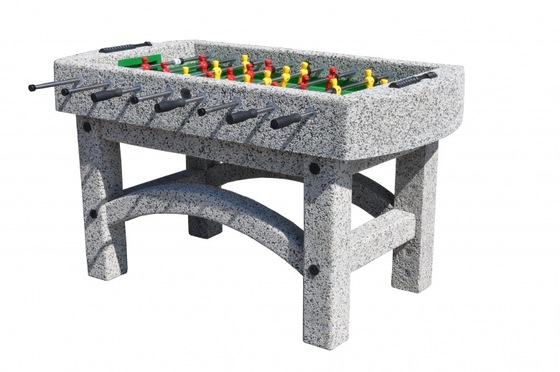 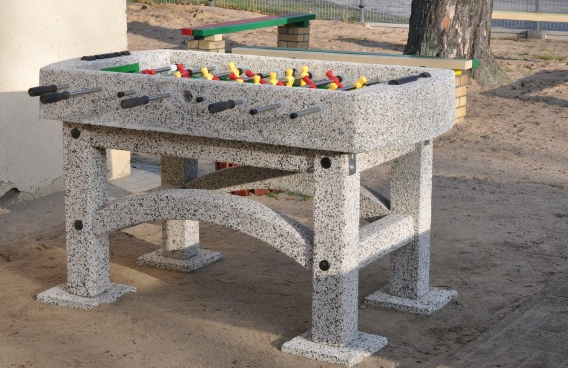 Wizualizacja nr 1